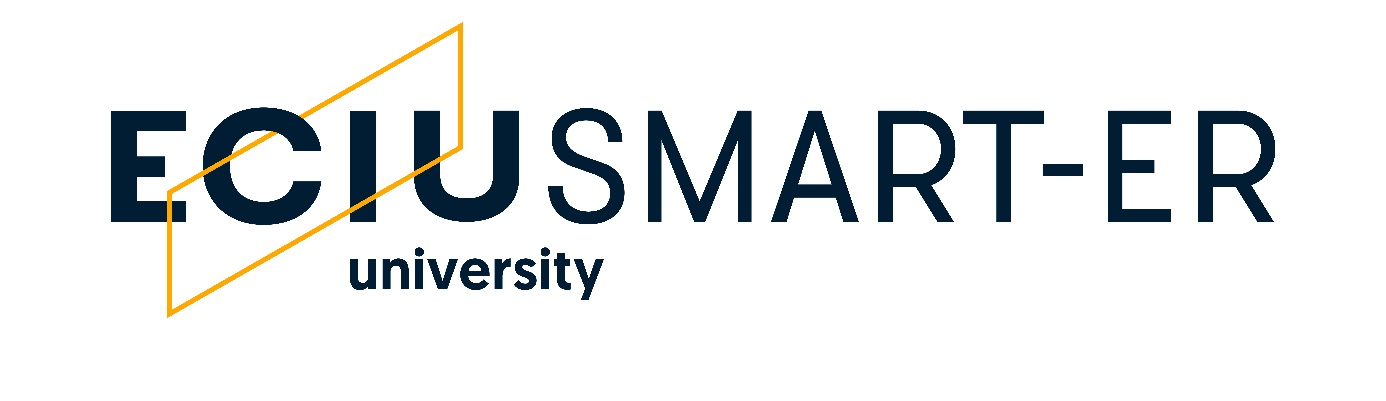 SPA 3 – SMART-ER Seed ProjectsConsensus Report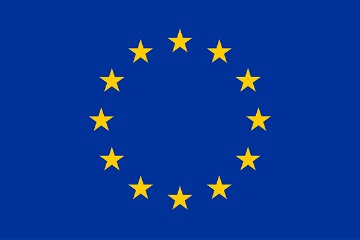 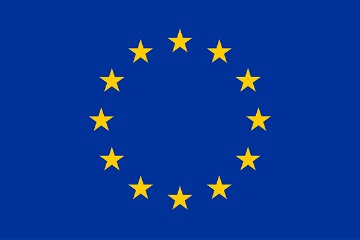 ExcellenceQuality of the proposed research and innovation planClarity and pertinence of the objectivesAppropriate consideration of interdisciplinary approaches, use of stakeholder knowledge and, where applicable, engagement of citizens, civil society and end users, IPR and ethics issues and gender dimension in research and innovation contentComments:Score 1:Threshold 3/5Weighting: 30%ExcellenceQuality of the proposed research and innovation planClarity and pertinence of the objectivesAppropriate consideration of interdisciplinary approaches, use of stakeholder knowledge and, where applicable, engagement of citizens, civil society and end users, IPR and ethics issues and gender dimension in research and innovation contentComments:ImpactWhere applicable, the relevance of the identified challengeThe extent to which the outputs of the project would contribute to each of the expected impacts of the challenge and beyondThe extent to which the outputs of the project would contribute to each of the expected impacts of the challenge and beyondComments:Score 2:Threshold 3/5Weighting: 40%ImpactWhere applicable, the relevance of the identified challengeThe extent to which the outputs of the project would contribute to each of the expected impacts of the challenge and beyondThe extent to which the outputs of the project would contribute to each of the expected impacts of the challenge and beyondComments:ImplementationQuality and effectiveness of the workplan, including extent to which it is in line with their objectives Consideration of potential risks and quality of contingency plansComplementarity of the participants Comments:Score 3:Threshold 3/5Weighting: 30%ImplementationQuality and effectiveness of the workplan, including extent to which it is in line with their objectives Consideration of potential risks and quality of contingency plansComplementarity of the participants Comments: